          Imagine that each of the two images below show a single galaxy of billions of stars.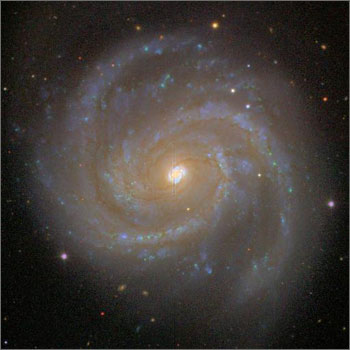 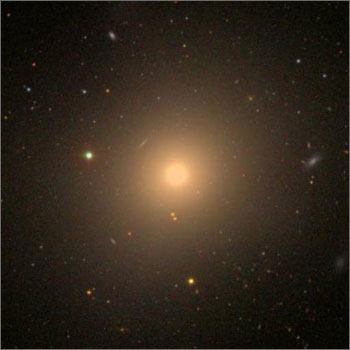 Spiral Galaxy                                    Elliptical GalaxyIn the space below, write a detailed description of the characteristics of each that allow you to distinguish one galaxy from the other.Observable Characteristics of a Spiral GalaxyObservable Characteristics of an Elliptical Galaxy